山东省政府公派出国留学申请单位 推荐意见表单位名称： 聊城大学                                           单位地址： 聊城市湖南路1号 聊城大学国际合作交流处	  本单位负责出国留学部门： 国际合作交流处                                联系人： 单士栋                                                电话： 0635-8239618                      传真： 0635-8239102                       E-mail：67936195@qq.com             申请人编号                     （由受理单位统一编号）说明：本推荐意见表由申请人所在单位留学主管部门填写(申请人本人不得填写)， 由负责人签字并加盖单位公章后生效。被推荐人姓名：专业技术职务/级别：行政职务：已在本单位工作/学习    年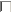 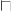 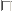 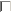 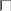 单位负责人签名：单位公章：年            月             日